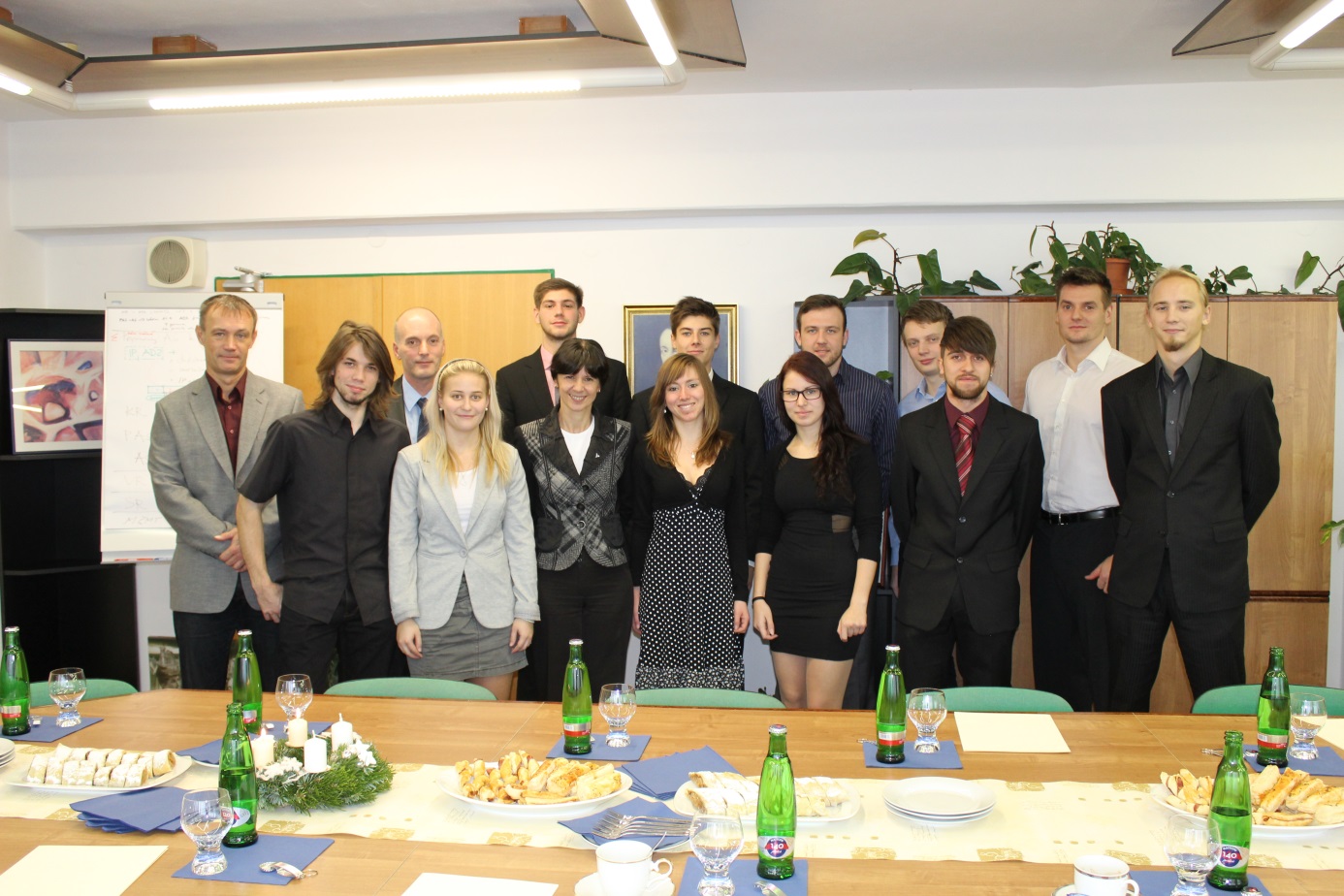 Rektorka Ilona Mauritzová  poděkovala sportovcům za vzornou reprezentaci naší univerzity a popřála jim mnoho úspěchů při jejich dalších sportovních kláních.Bernard Jakub FPEExtraliga In-line hokeje 3. místo MČR, v nominaci na MS 2014Binter Tomáš FUD2. místo v hodnocení Českého poháru v horolezení, 6. Místo na MČR, 46. Místo MS v GijonuBlecha Jan FPEMistr extraligy ČR v házené- HC Talent PlzeňBrabcová Aneta FZS2. místo na AMS ve sportovní střelběFrancová Martina FZS2. místo na AMS ve sportovní střelběKalvas Tadeáš FSTMistr ČR v halové lukostřelbě (v družstvu)Nedvěd Jonáš FPE3. místo MMČR juniorů v MX2 (motokros)Pivoňka Jiří FSTMČR v plavání 2. místo (štafeta)Slívová  Jana FAVMistr ČR v jachtingu, 5. Místo na MS v kategorii RACTonar Michal FPEMistr extraligy ČR v házené- HC Talent PlzeňVnuk Tomáš  FPRAMS futsal  7. MístoVonková Martina FPEMistr světa v ledním hokeji žen divize I., vicemistr ČR v hokejbale, vítězka kanadského bodování střelců ligy žen HC Plzeň